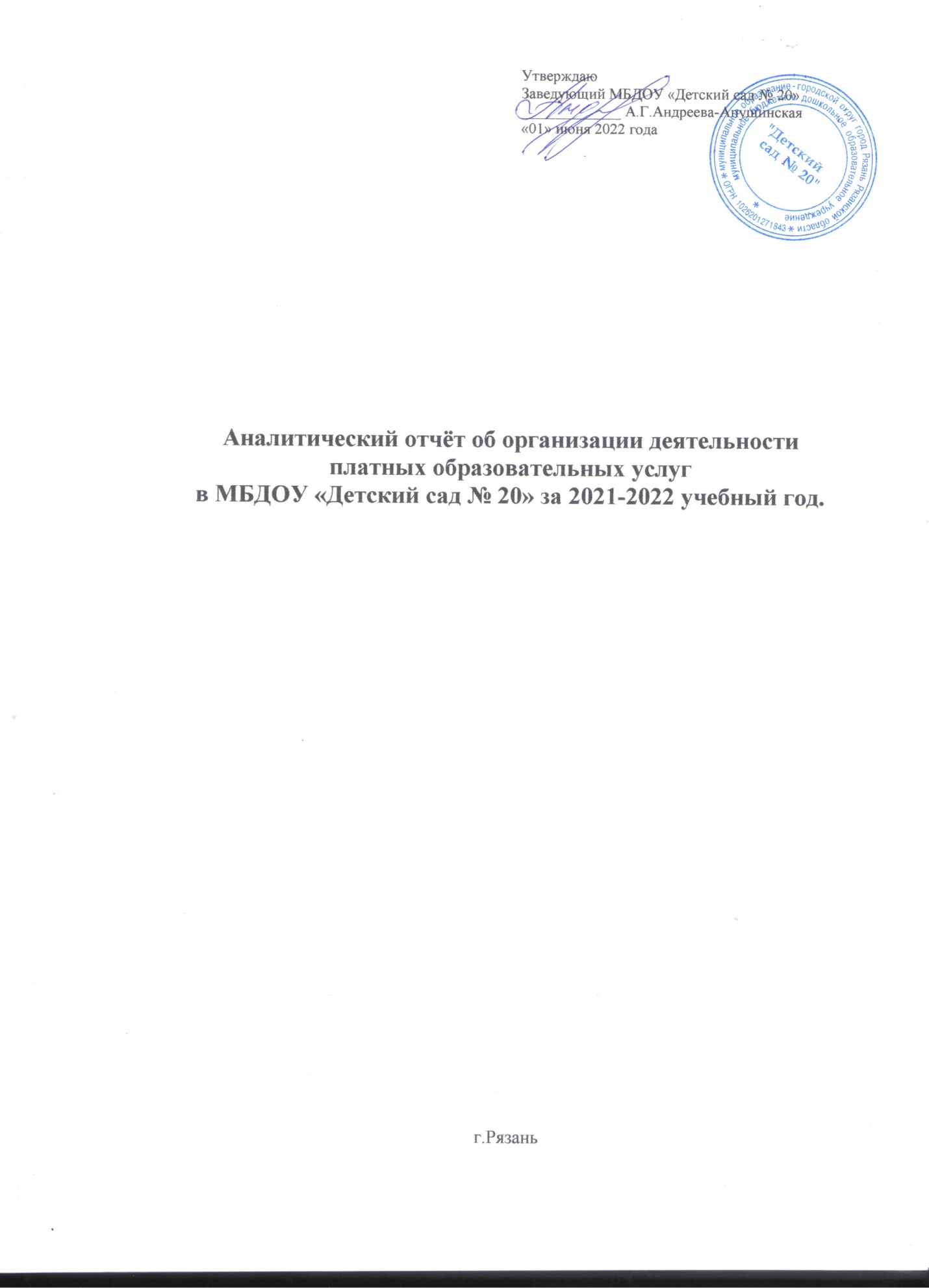 Аналитический отчёт об организации деятельности                                                        платных образовательных услуг                                                                                                        в МБДОУ «Детский сад № 20» за 2021-2022 учебный год.г.РязаньВ МБДОУ «Детский сад № 20» было организовано 12 дополнительных  платных образовательных услуг в 2021-2022 учебном году.Программы реализуются в течение учебного года.  Организация дополнительной платной образовательной деятельности осуществляется в соответствии с индивидуальными учебными планами в объединениях по интересам, сформированных в группы обучающихся одного возраста или разных возрастных категорий. Занятия проводятся по различной направленности ( социально - педагогической). В 2021-2022 учебном году образование по дополнительным платным общеразвивающим программам получали –   80 воспитанников. Занятия проводились в соответствии с расписанием занятий, которое было принято на Педагогическом совете №  от 31.08.2021 г. и утвержден Приказом заведующего  от 31.08.2021 г.При реализации дополнительных платных общеразвивающих программ в образовательном учреждении организуются и проводятся итоговые мероприятия, создаются необходимые условия для совместной деятельности обучающихся и родителей (законных представителей).Сведения о реализуемых дополнительных платных общеразвивающих программах   в МБДОУ «Детский сад № 20»Платные образовательные услуги в МБДОУ составлялись и оказывались в соответствии с:1. Платные образовательные услуги в МБДОУ «Детский сад № 20» оказывается в соответствии со статьей 29 Федерального Закона РФ «Об образовании в Российской Федерации» от 29 декабря 2012 г. N 273-ФЗ и Лицензией на осуществление дополнительной платной образовательной деятельности.2. Оказание платных образовательных услуг определяет Порядок оказания платных образовательных услуг.3. Данные услуги пользуются спросом среди родителей (законных представителей) ДОУ.4. Льготы при оказании платных образовательных услуг не предоставляются.Отчет о доходах и распределении средств,                                                                          полученных от оказания дополнительных платных образовательных услуг                                   за 2021-2022 учебный год ( период с 01.09.2021г.  по 31.05.2022г. )На счет МБДОУ «Детский сад № 20» поступило 207920.66 рублей, внебюджетных средств, из которых:Вывод:Дополнительные платные образовательные услуги лицензированы, получено санитарно-эпидемиологическое заключение, на кабинеты, используемые для образовательных услуг. Данные услуги направлены на всестороннее развитие детей, формируют и развивают творческие способности, удовлетворяют индивидуальные потребности обучающихся в техническом, физкультурно - спортивном, художественном и социально - педагогической развитии. Финансовые ресурсы МБДОУ «Детский сад № 20»  обеспечивают его стабильное функционирование. Администрация МБДОУ «Детский сад № 20»  проводит работу по рациональному расходованию внебюджетных средств. Финансовая деятельность направлена на создание условий, обеспечивающих безопасную и полноценную организацию образовательного процесса. В связи с этим, необходимо дальнейшее совершенствование и развитие сферы платных образовательных услуг в нашем дошкольном образовательном учреждении, направленное на реализацию тех услуг, которые бы развивали детское творчество, давали детям свободу самовыражения; а также услуги, направленные на развитие детского интеллекта, мышления и познавательных способностей таких как: Робототехника, Мультстудия,  Конструирование и т.д.УтверждаюЗаведующий МБДОУ «Детский сад № 20»_____________ А.Г.Андреева-Апушинская«01» июня 2022 года  №Наименование услугиКоличество детей1.Хореография 282.ЛФК, «Будь здоров!»63.Логоритмика64.«Радуга красок»115.«Лепландия»76.Английский язык малышам57.Вокал 48.Занятия с педагогом-психологом «Почемучка»19.«Песочная сказка»010.Подготовка к школе311.Обучение чтению512.Занятия с учителем-логопедом «Звуковичок»4п/п №Наименование дополнительной платной общеобразовательной программыНормативный срок обученияФорма обученияКоличество обучающихся(максимальное)ФинансированиеСтоимость в месяцКоличество занятий в месяц1.Хореография 4 годаочная20 чел.По договору об образовании за счет средств физических и (или) юридический лиц900.0082.ЛФК, «Будь здоров!»4 годаочная10 чел.По договору об образовании за счет средств физических и (или) юридический лиц800.0083.Логоритмика1 годочная12 чел.По договору об образовании за счет средств физических и (или) юридический лиц800.0084.«Радуга красок»4 годаочная10 чел.По договору об образовании за счет средств физических и (или) юридический лиц650.0045.«Лепландия»4 годаочная10 чел.По договору об образовании за счет средств физических и (или) юридический лиц650.0046.Английский язык малышам2 годаочная10 чел.По договору об образовании за счет средств физических и (или) юридический лиц1000.0087.Вокал 4 годаочная12 чел.По договору об образовании за счет средств физических и (или) юридический лиц800.0088.Занятия с педагогом-психологом «Почемучка»1 годочнаяиндивидуальноеПо договору об образовании за счет средств физических и (или) юридический лиц650.0049.«Песочная сказка»1 годочная3-4 чел.По договору об образовании за счет средств физических и (или) юридический лиц650.00410.Подготовка к школе2 годаочная12 чел.По договору об образовании за счет средств физических и (или) юридический лиц800.00811.Обучение чтению2 годаочная12 чел.По договору об образовании за счет средств физических и (или) юридический лиц800.00812.Занятия с учителем-логопедом «Звуковичок»3 годаочнаяиндивидуальноеПо договору об образовании за счет средств физических и (или) юридический лиц2500.008ДоходРаспределение средствРаспределение средствРаспределение средств130211213244207920.6690332.1327280.6376780.77